Ålands lagtings beslut om antagande avLandskapslag om temporär ändring av landskapslagen om studiestöd	I enlighet med lagtingets beslut fogas till landskapslagen (2006:71) om studiestöd en ny 21a § som följer:21a §Studerandes egna inkomsters inverkan på studiestödet under år 2022	Vid inkomstprövningen av den studerandes egna inkomster under år 2022 ska arbetsmarknads- och studieservicemyndigheten med avvikelse från vad som föreskrivs i 21 § 2 mom. utgå ifrån att den studerande inte har någon förvärvsinkomst.__________________	Lagtinget bemyndigar landskapsregeringen att bestämma att denna lag helt eller delvis ska träda i kraft i den ordning som föreskrivs i 20 § 3 mom. Självstyrelselagen (1991:71) för Åland.	Denna lag träder i kraft den         2022.	Bestämmelserna i 21a § ska även tillämpas på studerande som har beviljats studiestöd innan denna lag har trätt i kraft till den del studiestödet berör en stödmånad efter lagens ikraftträdande samt att studiestödet betalas ut för studier under år 2022.__________________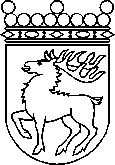 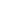 Ålands lagtingBESLUT LTB 7/2022BESLUT LTB 7/2022DatumÄrende2022-02-11LF 9/2021-2022	Mariehamn den 11 februari 2022	Mariehamn den 11 februari 2022Bert Häggblom  talmanBert Häggblom  talmanKatrin Sjögren  vicetalmanRoger Nordlundvicetalman